Affidavit of School Director Candidate 
on Qualifications for OfficeThis is to certify that I, ______________________________________, a candidate for the office of School Director of the ____________________________________ School District, do fully meet the qualifications of the office I am seeking as set forth in Colorado statute. Further, I affirm that I have never been convicted of commission of a sexual offense against a child.1___________________________________________	__________________________Signature	Date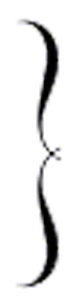 STATE OF COLORADO		ss.COUNTY OF ___________________________	Subscribed and sworn to before me this _________ day of __________________, 20_____.By ____________________________________.		WITNESS my hand and official seal.______________________________________	Notary PublicMy commission expires:  __________________________(SEAL)______________________________________